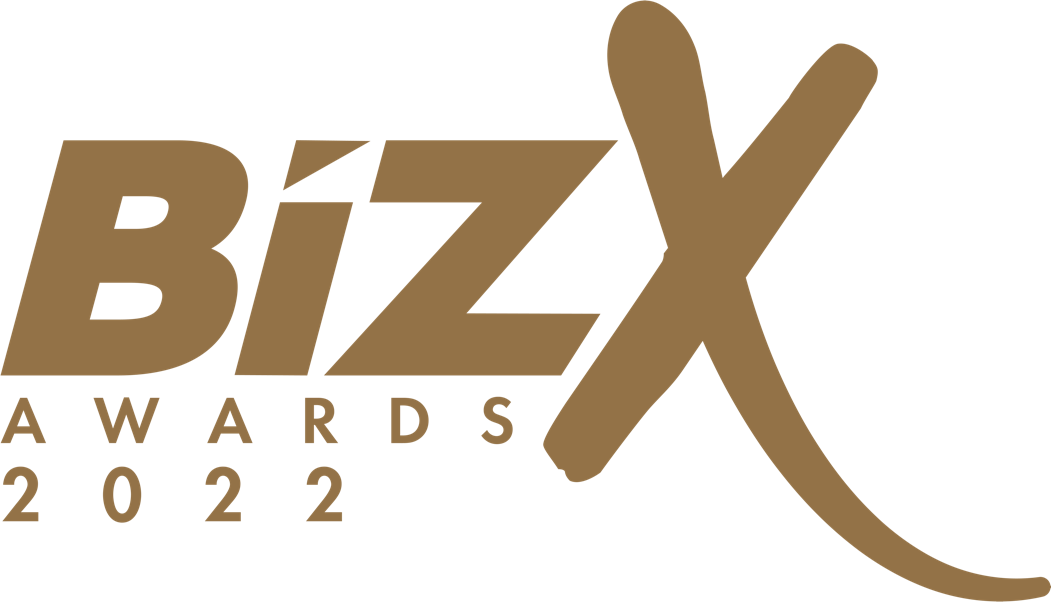 Not-For-Profit Business of the Year Award Entry QuestionnaireIMPORTANT: A valid entry must include all of the following documentation.     A fully completed entry form with all required information (*) completed    Maximum 10 pages of appendices for supporting information (optional)    A high-resolution company logo (.jpg, .eps, .pdf, .ai., .png) About Your Organisation:*Contact Person Submitting this Entry:*Name of Organisation: *If you’re a registered charity, please submit your registration or reference number: *Email:  *Country:*Phone:*Do you currently work with an Action Coach? Yes          No    *If yes, who is your coach? Describe your core activity and include your mission statement. (Maximum 300 words) Describe the outcomes and effectiveness of your activities. (Maximum 600 words)
(Please provide evidence gathered through the use of appropriate measurement techniques, showing that your intervention has produced proven outcomes which are generating lasting benefits. How have you achieved your outcomes efficiently and cost-effectively? (Maximum 300 words)How have you innovated and built upon existing best practice in the sector? (Maximum 300 words)Describe how your activities or projects has already been, or could be, scaled up or replicated by other not-for-profits to ensure widespread benefit. (Maximum 300 words)Please provide any notoriety (public headlines/testimonials) your company has received over the past 3 years. (Maximum 300 words)Is this the first time you have attended The Business Excellence Forums & Awards? 	    Yes             	    No               		In what year(s)? How did you hear about The Business Excellence Forums & Awards?	   Facebook				    Twitter		  Direct Website			    ActionCOACH		  Magazine/Newspaper		    Referred by a friend		  Other  Will you be bringing any team or family members? 		  Yes			How many? 	   NoHow to submit your entries Submit this form via email to:  awards@thebusinessexcellenceforums.com OR by mail c/o ActionCOACH Broadlands Manor, Peckleton Lane, Leicester Forest West, LE9 9QU
Disposition of Entries Entries and materials submitted may or may not be used, displayed, shown, duplicated, published or disposed of as BizX Forums & Awards deems appropriate. We hold no responsibility to return any documents, images, or files, once submitted to us.  By submitting entries, the entrant agrees to hold BizX Forums & Awards and its employees and/or sponsors exempt from any costs or expenses of any claim arising out of any such use by us. Winners must be present at the Awards Ceremony either face-to-face or virtual to receive their awards.
Entry DeadlineThe entry deadline is 5pm on 14th February 2022.Entries received past the stated deadline will be ineligible.
How to Get Help Need answers to your questions on how to prepare and/or submit your entries?Visit our web site at:  actioncoach.co.uk/bizx2022If you can’t find the answer there, please contact us at:Telephone: 01284 701 648Email:  freedom@actioncoach.com    